ՈՐՈՇՈՒՄ N 30-Ա29 ՄԱՐՏԻ 2019թ.ԿԱՊԱՆ ՀԱՄԱՅՆՔԻ ՀԱՄԱՅՆՔԱՅԻՆ ՍԵՓԱԿԱՆՈՒԹՅՈՒՆ ՀԱՆԴԻՍԱՑՈՂ ԳՈՒՅՔԸ՝ ԿԱՊԱՆ ՔԱՂԱՔԻ ՇԻՆԱՐԱՐՆԵՐԻ ՓՈՂՈՑԻ ԹԻՎ 8/43 ՀԱՍՑԵՈՒՄ ԳՏՆՎՈՂ ԳՐԱԴԱՐԱՆԻ ԹԻՎ 2  ՍԵՆՅԱԿԸ՝ ԸՆԴՀԱՆՈՒՐ 15.1 ՔԱՌ.Մ  ՄԱԿԵՐԵՍՈՎ ՀԱՍԱՐԱԿԱԿԱՆ ՆՇԱՆԱԿՈՒԹՅԱՆ ՈՉ ԲՆԱԿԵԼԻ ՏԱՐԱԾՔԸ ՎԱՐՁԱԿԱԼՈՒԹՅԱՆ ԻՐԱՎՈՒՆՔՈՎ ՕԳՏԱԳՈՐԾՄԱՆ ՏՐԱՄԱԴՐԵԼՈՒ ՄԱՍԻՆՂեկավարվելով «Տեղական ինքնակառավարման մասին» Հայաստանի Հանրապետության օրենքի 18-րդ 21)-րդ կետով, Կապան համայնքի ավագանու 2018 թվականի փետրվարի 23-ի «Համայնքի սեփականություն համարվող գույքը վարձակալության իրավունքով օգտագործման տրամադրելու վարձավճարների չափերը հաստատելու մասին» թիվ 7-Ն որոշմամբ, հաշվի առնելով Արմեն Մկրտչյանի դիմումը և համայնքի ղեկավարի  տեղակալի առաջարկությունը, համայնքի ավագանին որոշում է. 1． Համայնքի սեփականություն հանդիսացող գույքը՝ Կապան քաղաքի Շինարարների փողոցի թիվ 8/43 հասցեում գտնվող գրադարանի թիվ 2 սենյակը՝ ընդհանուր 15.1 քառ.մ մակերեսով հասարակական նշանակության ոչ բնակելի տարածքը հինգ տարի ժամկետով վարձակալության իրավունքով տրամադրել Կապան քաղաքի Շինարարների փողոցի թիվ 8 շենքի, թիվ 11 բնակարանի բնակիչ Արմեն Մկրտչյանին,  սահմանելով 9060 /ինը հազար վաթսուն/ ՀՀ դրամ ամսական վարձավճար: 2． Համայնքի ղեկավարին՝ սույն որոշումից բխող գործառույթներն իրականացնել օրենսդրությամբ սահմանված կարգով: Կողմ( 11 )`ԱՆՏՈՆՅԱՆ ԱՐԵՆ                                       ԿՈՍՏԱՆԴՅԱՆ ԻՎԱՆԱՍՐՅԱՆ ՎԱՉԵ					  ՀԱՐՈՒԹՅՈՒՆՅԱՆ ԿԱՄՈԳԵՎՈՐԳՅԱՆ ՎԱՐԴԱՆ			  ՀԱՐՈՒԹՅՈՒՆՅԱՆ ՀԱՅԿԳՐԻԳՈՐՅԱՆ ՎԻԼԵՆ	                                ՄԱՐՏԻՐՈՍՅԱՆ ԿԱՐԵՆԴԱՆԻԵԼՅԱՆ ՎԱՀԵ		                 	  ՄՈՎՍԻՍՅԱՆ ԺԱՆ               ԴԱՎԹՅԱՆ ՇԱՆԹ									                    Դեմ ( 0 )Ձեռնպահ ( 0 )ՀԱՄԱՅՆՔԻ ՂԵԿԱՎԱՐԻ ՏԵՂԱԿԱԼ		         ԴԱՎԻԹ ՀԱՅՐԱՊԵՏՅԱՆ2019թ. մարտի 29ք. Կապան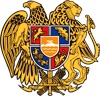 ՀԱՅԱՍՏԱՆԻ ՀԱՆՐԱՊԵՏՈՒԹՅՈՒՆ
ՍՅՈՒՆԻՔԻ ՄԱՐԶ
ԿԱՊԱՆ  ՀԱՄԱՅՆՔԻ  ԱՎԱԳԱՆԻ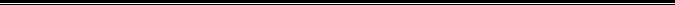 